国资处采购中心政府采购办事指南流程图(政府采购系统使用细节见国资处官网下载专区《采购系统用户手册》)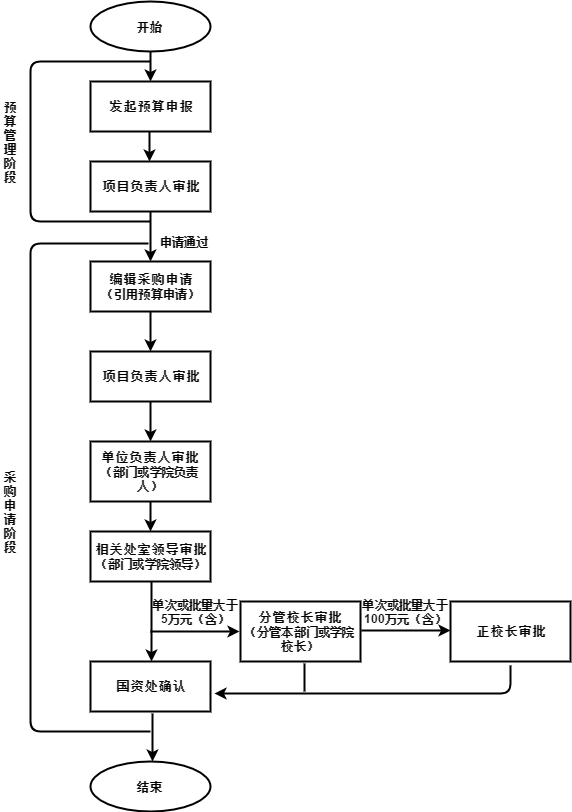 